Reproduktion eines Wahlplakates der KPD von 1930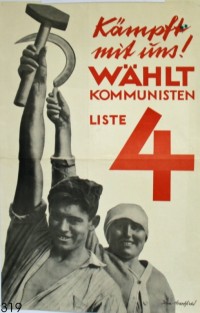 SPD, Reichstagswahl 1930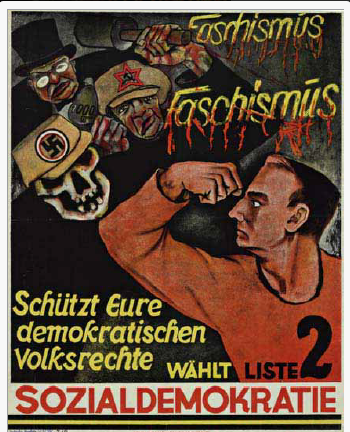  NSDAP (Nationalsozialistische Deutsche Arbeiterpartei = parti nazi), Reichstagswahl 1930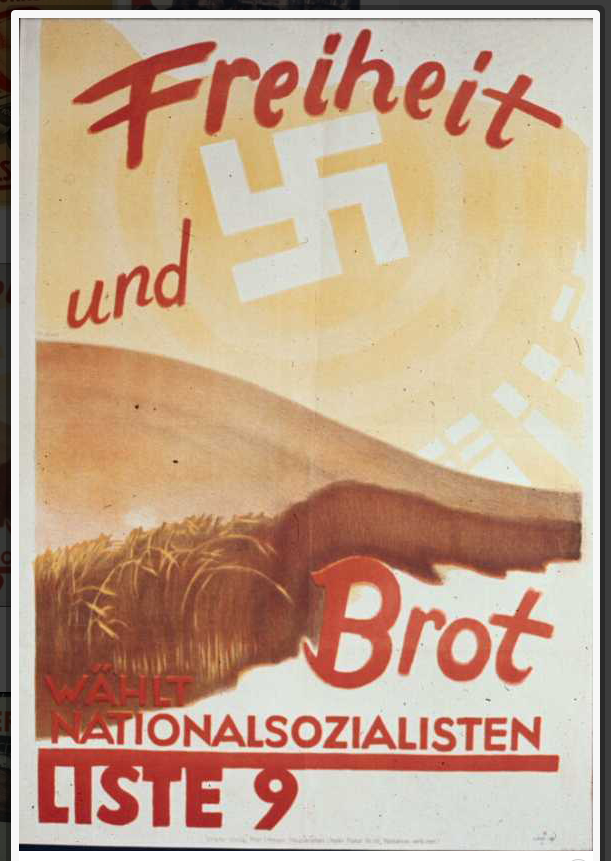 